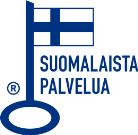 Potilaan nimiPotilaan nimiOs/pklHenkilötunnusHenkilötunnusLisätiedotPvm.KloLisätiedot 3834PerusseulontaS –IgE-PsS –IgE-PsSisältää pöly- ja ruokaryhmänSisältää pöly- ja ruokaryhmänSisältää pöly- ja ruokaryhmänSisältää pöly- ja ruokaryhmänSisältää pöly- ja ruokaryhmän 1722Perusseulonta ja erittelyS –IgE-PseS –IgE-PseSisältää pöly- ja ruokaerittelynSisältää pöly- ja ruokaerittelynSisältää pöly- ja ruokaerittelynSisältää pöly- ja ruokaerittelynSisältää pöly- ja ruokaerittelyn3835Suunnattu seulontaTilataan pölyryhmä tai ruokaryhmäS –IgE-SsS –IgE-Ss 53115Pölyryhmä Phad Phad 53122Ruokaryhmäfx5fx5fx54224Suunnattu seulonta ja erittely S –IgE-SseTilataan pölyerittely tai ruokaerittelySuunnattu seulonta ja erittely S –IgE-SseTilataan pölyerittely tai ruokaerittelySuunnattu seulonta ja erittely S –IgE-SseTilataan pölyerittely tai ruokaerittelySuunnattu seulonta ja erittely S –IgE-SseTilataan pölyerittely tai ruokaerittely 53146Pölyerittely Phad er Phad er 53148Ruokaerittelyfx5 erfx5 erfx5 erSisältää: Koivu, Pujo, Timotei, Hevonen, Kissa, Koira, Kotipölypunkki ja Cladosporium herbarumSisältää: Koivu, Pujo, Timotei, Hevonen, Kissa, Koira, Kotipölypunkki ja Cladosporium herbarumSisältää: Koivu, Pujo, Timotei, Hevonen, Kissa, Koira, Kotipölypunkki ja Cladosporium herbarumSisältää: Turska (kala), Maapähkinä, Maito, Munanvalkuainen, Soijapapu ja VehnäSisältää: Turska (kala), Maapähkinä, Maito, Munanvalkuainen, Soijapapu ja VehnäSisältää: Turska (kala), Maapähkinä, Maito, Munanvalkuainen, Soijapapu ja VehnäSisältää: Turska (kala), Maapähkinä, Maito, Munanvalkuainen, Soijapapu ja Vehnä3836S-Allergeeni, IgE vasta-aineet (spesifisten vasta-aineiden määritykset)Tilataan erillisinä tutkimuksina, esim. 53067 Koivun siitepölyS-Allergeeni, IgE vasta-aineet (spesifisten vasta-aineiden määritykset)Tilataan erillisinä tutkimuksina, esim. 53067 Koivun siitepölyS-Allergeeni, IgE vasta-aineet (spesifisten vasta-aineiden määritykset)Tilataan erillisinä tutkimuksina, esim. 53067 Koivun siitepölyS-Allergeeni, IgE vasta-aineet (spesifisten vasta-aineiden määritykset)Tilataan erillisinä tutkimuksina, esim. 53067 Koivun siitepölyS-Allergeeni, IgE vasta-aineet (spesifisten vasta-aineiden määritykset)Tilataan erillisinä tutkimuksina, esim. 53067 Koivun siitepölyS-Allergeeni, IgE vasta-aineet (spesifisten vasta-aineiden määritykset)Tilataan erillisinä tutkimuksina, esim. 53067 Koivun siitepölyS -AllIgES -AllIgESiitepölyt:Siitepölyt:Siitepölyt:Eläimet:Eläimet:Eläimet: 53067Koivun siitepölyKoivun siitepölyt3 53035Hamsterin epiteeliHamsterin epiteelie84 53070Kuusen siitepölyKuusen siitepölyt201 53042Hevosen hilseHevosen hilsee3 53076Lepän siitepölyLepän siitepölyt2 53059Kanin epiteeliKanin epiteelie82 53091Männyn siitepölyMännyn siitepölyt16 53063Kissan hilse ja epiteeliKissan hilse ja epiteelie1 53098Pajun siitepölyPajun siitepölyt12 53065Koiran hilseKoiran hilsee5 53110Pujon siitepölyPujon siitepölyw6 53071Lampaan epiteeliLampaan epiteelie81 53133Timotein siitepölyTimotein siitepölyg6 53074Lehmän hilseLehmän hilsee4Ruoka-aineet:Ruoka-aineet:Ruoka-aineet: 53084Marsun epiteeliMarsun epiteelie6 53054KaakaoKaakaof93 53124Sian epiteeliSian epiteelie83 53139Turska (kala)Turska (kala)f3 53140Undulaatin höyhenetUndulaatin höyhenete78 53061KauraKauraf7 53079MaapähkinäMaapähkinäf13Homesienet:Homesienet:Homesienet: 53080MaissiMaissif8 53013Aspergillus fumigatusAspergillus fumigatusm3 53081LehmänmaitoLehmänmaitof2 53022Cladosporium herbarumCladosporium herbarumm2   53089MunanvalkuainenMunanvalkuainenf1 53107Pityrosporum orbicularePityrosporum orbicularem70 53092NaudanlihaNaudanlihaf27Lääkeaineet:Lääkeaineet:Lääkeaineet: 53095OhrajauhoOhrajauhof6 53006AmoksilliiniAmoksilliinic6    53118RiisiRiisif9 3242Penisilliini GPenisilliini Gc1   53120RuisjauhoRuisjauhof5 3243Penisilliini VPenisilliini Vc2   53128SitruunaSitruunaf208Varastopunkit:Varastopunkit:Varastopunkit: 53129SoijaSoijaf14 53012Acarus siroAcarus sirod70  53131TattariTattarif11 53033Glycyphagus domesticusGlycyphagus domesticusd73  53134TomaattiTomaattif25 53073Lepidoglyphus destructorLepidoglyphus destructord71  53143VehnäjauhoVehnäjauhof4 53137Tyrophagus putrescentiaeTyrophagus putrescentiaed72 Muut: 53008Ampiaisen myrkkyAmpiaisen myrkkyi3 53145KotipölyryhmäKotipölyryhmähx2 53030FormaldehydiFormaldehydik80 53072LateksiLateksik82 53069KotipölypunkkiKotipölypunkkid1 53086Mehiläisen myrkkyMehiläisen myrkkyi1